ANEXO I LEI 1.533/2022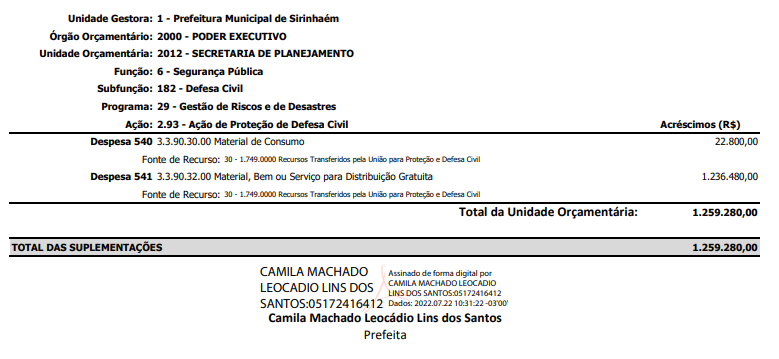 